МИНИСТЕРСТВО НАУКИ И ВЫСШЕГО ОБРАЗОВАНИЯ РОССИЙСКОЙ ФЕДЕРАЦИИФЕДЕРАЛЬНОЕ ГОСУДАРСТВЕННОЕ БЮДЖЕТНОЕ ОБРАЗОВАТЕЛЬНОЕ УЧРЕЖДЕНИЕ ВЫСШЕГО ОБРАЗОВАНИЯ «МОСКОВСКИЙ ГОСУДАРСТВЕННЫЙ ЮРИДИЧЕСКИЙ УНИВЕРСИТЕТ ИМЕНИ О.Е. КУТАФИНА (МГЮА)»Оренбургский институт (филиал)Кафедра уголовно-процессуального права и криминалистикиРАБОЧАЯ ПРОГРАММА УЧЕБНОЙ ПРАКТИКИ«ПРАКТИКА ПО ПОЛУЧЕНИЮ ПЕРВИЧНЫХ ПРОФЕССИОНАЛЬНЫХ УМЕНИЙ И НАВЫКОВ»Б2.У.1.(Год набора - 2019)Оренбург2019Программа утверждена на заседании кафедры уголовно-процессуального права и криминалистики,протокол №8 от 18 апреля 2019 г. Автор: Саюшкина Е.В.- кандидат юридических наук, преподавательРецензенты:Шамардин А.А.- кандидат юридических наук, доцент		Жеребятьев И.В. - кандидат юридических наук, мировой судья судебного участка №1 Ленинского района  г. ОренбургаСаюшкина Е.В.Практика по получению первичных профессиональных умений и навыков/ Е.В.Саюшкина. - М.: Издательский центр Университета имени О.Е. Кутафина (МГЮА), 2019.Программа составлена в соответствии с требованиями ФГОС ВОпо направлению подготовки 40.03.01Юриспруденция(уровеньбакалавриата), утв. приказом Министерства образования и науки РФ от 01.12.2016 г. № 1511.© Оренбургский институт (филиал) Университета имени О.Е. Кутафина (МГЮА), 2019ОГЛАВЛЕНИЕОБЩИЕ ПОЛОЖЕНИЯ.1.1. Цели и задачи освоения учебной практикиЦельюосвоения «Практики по получению первичных профессиональных умений и навыков» являетсяпрофессионально-компетентностная подготовка обучающихся к самостоятельной работе посредством ознакомления с практической деятельностью профильных организаций, практическими задачами применительно к конкретной профессии или виду (видам) профессиональной деятельности, на которую (которые) направлена образовательная программа, и формирование профессиональных умений и навыков и иных компетенций, необходимых для успешного социального взаимодействия, самоорганизации и самоуправления, в томчисле: ‒ ознакомление с устройством судов различного уровня и вида судебной системы Российской Федерации;‒	привлечения внимания обучающихся к этическим проблемам в профессиональной деятельности юриста и уяснение обучающимся значения этических правил работы юриста, получение обучающимися первоначальных знаний о профессиональной этике участников судебного процесса – судей, адвокатов и прокуроров;‒выработка у обучающихся профессионально-этических навыков работы юриста, закрепление на практике навыков, полученных в результате теоретической подготовки;‒формирование у обучающихся навыков сбора и обобщения информации в соответствии с заданиями на практику, применения нормативных правовых актов при выполнении заданий по практике, выявления практических проблем в деятельности судов.Профессиональными задачами, к выполнению которых готовятся обучающиеся являются формирование первичных профессиональных умений и навыков.1.2. Место учебной практики в структуре ОПОП ВО«Практика по получению первичных профессиональных умений и навыков» Б2.У.1.входит в блок Б2.У «Учебная практика» учебного плана подготовки бакалавров по направлению подготовки 40.03.01 Юриспруденция (уровеньбакалавриата) Практика - вид учебной деятельности, направленной на формирование, закрепление, развитие практических навыков, компетенций в процессе выполнения определенных видов работ, связанных с будущей профессиональной деятельностью.Практика является обязательной составной частью образовательной программы высшего образования и проводится в соответствии с утвержденными рабочими учебными планами, календарным учебным графиком, программой практики и Положением о порядке проведения практики обучающихся по программам бакалавриата и специалитета федерального государственного бюджетного образовательного учреждения высшего образования «Московский государственный юридический университет имени О.Е. Кутафина (МГЮА)».Практика по получению первичных профессиональных умений и навыков в суде общей юрисдикции базируется на предварительном освоении таких предметов как «Судоустройство и правоохранительные органы», «Введение в профессию и профессиональная этика»,  и, в свою очередь, служит основой для изучения обучающимсядисциплин «Уголовный процесс», «Гражданский процесс». Обучающийся, направляемый для прохождения практики по получению первичных профессиональных умений и навыков в суд должен обладать знаниями по организации системы правоохранительных органов.Логическая и содержательно-методическая связь практики по получению первичных профессиональных умений и навыков с другими частями образовательной программы проявляется в углубленном ознакомлении с деятельностью судов общей юрисдикции.1.3. Формируемые компетенцииПо итогам освоения «Практики по получению первичных профессиональных умений и навыков»у обучающегося должны быть сформированы следующие компетенции:способность использовать основы философских знаний для формирования мировоззренческой позиции  (ОК-1);способность использовать основы экономических знаний в различных сферах деятельности (ОК-2);владение основными методами, способами и средствами получения, хранения, переработки информации, навыками работы с компьютером как средством управления информацией (ОК-3);способность работать с информацией в глобальных компьютерных сетях (ОК-4);способность к коммуникации в устной и письменной формах на русском и иностранном языках для решения задач межличностного и межкультурного взаимодействия (ОК-5);способность работать в коллективе, толерантно воспринимая социальные, этические, конфессиональные и культурные различия (ОК-6);способность к самоорганизации и самообразованию (ОК-7);способность участвовать в разработке нормативных правовых актов в соответствии с профилем своей профессиональной деятельности (ПК-1);способность осуществлять профессиональную деятельность на основе развитого правосознания, правового мышления и правовой культуры (ПК-2);способность обеспечивать соблюдение законодательства Российской Федерации  субъектами права (ПК-3);способность принимать решения и совершать юридические действия в точном соответствии с законодательством Российской Федерации (ПК-4);способность применять нормативные правовые акты, реализовывать нормы материального и процессуального права в профессиональной деятельности (ПК-5).1.4. Планируемые результаты освоения учебной практикиВ результате освоения «Практики по получению первичных профессиональных умений и навыков»обучающийся должен:Знать:‒ общетеоретические правовые категории и понятия такие как: понятие права, отрасли права, сущность и принципы отрасли права, понятие и виды юридических фактов, понятие нормы права, понятие и виды источников права, понятие системы права, реализации права, правоотношения; основные отрасли права и законодательства, в том числе положения, определяющие организацию государственной власти в РФ, виды юрисдикционных органов, систему судебной власти в РФ, принципы правосудия;Уметь:‒ добросовестно исполнять профессиональные обязанности, соблюдать принципы этики юриста;‒оформлять отчетную документацию в соответствии с предъявляемыми требованиями;Владеть:‒ навыками применения нормативно-правовых актов, реализации норм материального и процессуального права применительно к конкретной ситуации в соответствии с заданием на практику;‒ навыками логически верно, аргументировано и ясно строить устную и письменную речь.1.4.1. Перечень компетенций с указанием этапов их формирования в процессе освоения образовательной программыВ образовательной программе по направлению подготовки40.03.01 Юриспруденция (уровеньбакалавриата)определяются планируемые результаты обучения - знания, умения и навыки характеризующие этапы формирования компетенций и обеспечивающие достижение планируемых результатов освоения образовательной программы.Компетенции формируются в рамках следующих этапов:1. Этап (начальный)2. Этап (продуктивно-деятельностный)3. Этап (практико-ориентированный)Перечень компетенций с указанием этапов их формирования в процессе освоения образовательной программыII.     СТРУКТУРА УЧЕБНОЙПРАКТИКИ2.1      Программа учебной практикиОчная форма обученияОбъем «Практики по получению первичных профессиональных умений и навыков»составляет 3 з.е., 108 академических часов.Очная-заочная форма обученияОбъем «Практики по получению первичных профессиональных умений и навыков» составляет 3 з.е., 108 академических часов.Очная (ускоренное обучение на базе СПО) форма обученияОбъем «Практики по получению первичных профессиональных умений и навыков» составляет 6 з.е., 216 академических часов.Заочная (ускоренное обучение на базе ВПО) форма обученияОбъем «Практики по получению первичных профессиональных умений и навыков» составляет 6 з.е., 216 академических часов.2.2.    Содержание учебной  практикиОбъем «Практикипо получению первичных профессиональных умений и навыков» для обучающихся очной и очно-заочной форм обучения составляет 3 з.е., 108 академических часов.СТРУКТУРА И СОДЕРЖАНИЕ ПРАКТИКИ В СУДЕ для обучающихся очной и очно-заочной форм обученияОбъем «Практики по получению первичных профессиональных умений и навыков» для обучающихся очной (ускоренного обучения на базе СПО),  заочной (ускоренного обучения на базе ВПО) форм обучения составляет 6 з.е., 216 академических часов.СТРУКТУРА И СОДЕРЖАНИЕ ПРАКТИКИ В СУДЕ для обучающихся очной (ускоренного обучения на базе СПО),  заочной (ускоренного обучения на базе ВПО) форм обученияДо начала практики руководитель практики от Университета проводит консультации (занятия) по вопросам практики, на которых конкретизирует задачи практики. После этого обучающимся перед прохождением практики инспектором выдаются направление, дневник практики, индивидуальное задание на практику. Направления на практику, дневник и индивидуальное задание выдаются обучающемуся после того, как он ознакомится с программой практики и пройдет консультацию с преподавателем - руководителем практики, о чем делается отметка в дневнике прохождения практики.Обучающийся обязан ежедневно (кроме выходных и праздничных дней) посещать место практики, подчиняться графику работы органа, являющегося местом практики.При прохождении практики обучающийся должен изучить следующие направления деятельности суда:организация делопроизводства в районном суде (или на участке мирового судьи);организация работы архивов суда;особенности уголовного, гражданского, административного судопроизводства;Обучающийсяприсутствует с разрешения судьи в судебных заседаниях.Во время прохождения практики обучающийся обязан подчиняться правилам внутреннего распорядка, нормам по охране труда, соблюдать трудовую дисциплину, своевременно и тщательно выполнять указания руководителя практики (практического работника). Выполняет индивидуальное задание для прохождения практики.Получает характеристику с места практики и формирует отчётные материалыв соответствии с программой практики, индивидуальным заданием руководителя практики.Знакомится с письменной рецензией руководителя практики от Университета, устраняет ошибки и замечания, содержащиеся в отчёте, готовит ответы на вопросы, поставленные в рецензии, защищает отчёт.Формы отчетностиПо итогам прохождения практикипо получению первичных профессиональных уменийи навыков обучающийся обязан представить:1.Характеристику на бланке организации, подписанную руководителем практики по месту её прохождения и заверенную печатью учреждения.В характеристике указывается фамилия, имя, отчество обучающегося, место и сроки прохождения практики. Также в характеристике должны быть отражены:- полнота и качество выполнения программы практики, отношение обучающегося к выполнению заданий, полученных в период практики, оценка результатов практики обучающегося;- проявленные обучающимсяпрофессиональные и личные качества;- выводы о профессиональной пригодностиобучающегося.2. Отчётные материалы:2.1. Дневник практики, в котором указывается дата и краткое описание выполняемых работ. Записи в дневнике производятся обучающимсяежедневно и заверяются печатью и подписью руководителя практики по месту ее прохождения за каждый день практики.2.2. Отчет по практике в форме эссе, котором отражаются:место и время прохождения практики;план практики, составленный вместе с руководителем по месту практик;описание выполненной работы по разделам программы; содержание наиболее интересных дел, документов, изученных обучающимсяв процессе практики;содержание судебных заседаний, приёмов граждан, на которых присутствовал обучающийся;затруднения и сложные вопросы, возникшие при изучении конкретных дел и материалов;предложения по совершенствованию организации и деятельности работы судов, судопроизводства, а также по изменениям законодательства;результаты выполнения индивидуального задания.Отчет не должен быть повторением дневника или пересказом программы практики, учебника, законов или подзаконных актов. Объём отчета 10-12 страниц (формат А4, шрифт текста — TimesNewRoman, 14, междустрочный интервал -1,5). Текст печатается на одной стороне листа.Отчетные материалы и характеристика регистрируются инспектором института (филиала) и передаются для проверки руководителю практики от Университета. Обучающиеся, чьи отчетные материалы или характеристика оформлены неполно или небрежно к защите  практики не допускаются.Представленные обучающимся характеристика и отчетные материалы практики передаются преподавателю - руководителю практики для рецензирования и оценки ее результатов. При положительной рецензии обучающийсядопускается к защите отчета о практике.Во время защиты обучающийся должен ответить на вопросы, поставленные преподавателем в рецензии.III.    ОЦЕНОЧНЫЕ МАТЕРИАЛЫОценка формирования знаний, умений, навыков и (или) опыта характеризующих этапы формирования компетенций, при проведении практики складывается в совокупности в процессе осуществления следующих процедур:1. Проверка отчетной документации2.Собеседование в рамках защиты отчета.3.1. Контрольные вопросыпри собеседовании в рамках защиты отчета и индивидуальные задания1.	Основы судебной системы РФ. 2.	Порядок ведения делопроизводства в судах общей юрисдикции. 3.	Полномочия председателя районного суда. 4.	Понятие судебного звена.5.	Понятие судебной инстанции.6.	Виды судебных инстанций.7.	Аппарат мирового судьи.8.	Подсудность.9.	Подготовка заявления в суд. Оформление письменных доказательств, прилагаемых к заявлению.10.	Подача заявления в суд: порядок и правовые последствия.11.	Участие адвоката в судопроизводстве.12.	Участие прокурора в судопроизводстве.13.	Сбор и представление судебных доказательств.14.	Обеспечение участия в деле свидетелей.15.	Представление вещественных доказательств.16.	Представление электронных доказательств, аудио- и видеозаписей.17.	Полномочия секретаря судебного заседания.18.	Определение суда первой инстанции: понятие, виды, законная сила.19.	Протокол судебного заседания (содержание и значение). Порядок подачи и рассмотрения замечаний лиц, участвующих в деле, на протокол судебного заседания.Примерная структура индивидуального задания.Руководителем практики от Университета выбирается один из предложенных вариантов индивидуальных заданий или по согласованию с обучающимся, исходя из сферы его интересов, формирует другое задание.Задание № 1Процессуальные инстанцииИзучите одно уголовное, гражданское или административное дело, прошедшее несколько судебных инстанций. Письменно укажите, какой суд и какое структурное подразделение этого суда выступал(о) в качестве той или иной инстанции. Задание № 2Протокол судебного заседанияИзготовьте протокол судебного заседания по гражданскому, уголовному или административному делу, на котором вы присутствовали полностью. Перед изготовлением протокола проконсультируйтесь с секретарём судебного заседания.Задание № 3.Участие прокурора в гражданском судопроизводствеИзучите полномочия прокурора в гражданском судопроизводстве. В каких случаях участие прокурора обязательно. Выполните короткое эссе на данную тему с использованием материалов практики.3.2. Описание показателей и критериев оценивания компетенций на различных этапах их формирования, описание шкал оцениванияПеречень критериев для оценки учебных достижений обучающегося при проведении промежуточной аттестации (зачет):3.3 Методические материалы, определяющие процедуры оценивания знаний, умений, навыков и (или) опыта деятельности, характеризующих этапы формирования компетенций при проведении промежуточного контроля Устный зачет— форма промежуточной аттестации, на котором обучающиеся отвечают на вопросы устно. Экзаменатор задает обучающемуся дополнительные вопросы с учетом места прохождения практики.При прохождении промежуточной аттестации в форме зачетас оценкой обучающийся отвечает на вопросы в рецензии, при необходимости – на дополнительные вопросы.IV.    УЧЕБНО-МЕТОДИЧЕСКОЕ ОБЕСПЕЧЕНИЕ4.1. Основная литератураУголовно-процессуальное право Российской Федерации [Электронный ресурс]ъ: учебник / отв. ред. П. А. Лупинская, Л. А. Воскобитова. – 3-е изд., перераб. и доп. – М. : Норма : ИНФРА-М,2018. – 1008 с. – ISBN:	978-5-91768-905-0.	-	Режим	доступа:http://znanium.com/catalog/product/953333.Быков, В. М. Сторона обвинения в уголовном процессе России [Электронный ресурс] : монография / В. М. Быков. — М. : Издательство Юрайт, 2018. — 172 с. — (Серия : Актуальные монографии). — ISBN 978-5-534-04829-2. — Режим доступа :www.biblio-online.ru/book/1A14A4A8-ED57-4FFB-8AE9-3584C2AF09CC.4.2. Дополнительная литератураСудоустройство и правоохранительные органы: учебник / Т.Ю. Вилкова, Л.А. Воскобитова [и др.]; ред. Ю.К. Орлов. ‒ 2-е изд. перераб. и доп. ‒ М.: Проспект, 2016. ‒ 336 с. Режим	доступа:http://znanium.com/catalog/product/953333.Право, демократия и личность в конституционном измерении: (история, доктрина и практика). Избранные труды (1991—2012 гг.) / Н. В. Витрук. — М.: Норма : ИНФРА-М, 2018. — 688 с. – ISBN 978-5-16-104727-9/ - Режим доступа: http://znanium.com/catalog/product/9140444.3. Нормативные акты и судебная практикаКонституция Российской Федерации, принятая всенародным голосованием 12 декабря 1993 г.Конвенция о защите прав человека и основных свобод.Федеральный закон от 15 июля 1995 г. № 103-ФЗ «О содержании под стражей подозреваемых и обвиняемых в совершении преступлений».Федеральный закон от 30 марта 1998 г. «О ратификации Конвенции о защите прав человека и основных свобод и Протоколов к ней».Федеральный закон «Об адвокатской деятельности и адвокатуре в Российской Федерации» от 31 мая 2002 г. № 63-ФЗ.Уголовно-процессуальный кодекс РФ от 18 декабря 2001 г №174-ФЗ.Федеральный закон от 04.02.2010 г. №5-ФЗ «О ратификации Протокола №14 к Конвенции о защите прав человека и основных свобод, вносящего изменения в контрольный механизм Конвенции, от 13 мая 2004 года».Федеральный закон от 30 апреля 2010 года №68-ФЗ «О компенсации за нарушение права на судопроизводство в разумный срок или права на исполнение судебного акта в разумный срок».Постановление Пленума Верховного Суда РФ от 10 октября 2003 г.          № 5 «О применении судами общей юрисдикции общепризнанных принципов и норм международного права и международных договоров Российской Федерации».Постановление от 23 декабря 2008 г. № 28 «О применении норм УПК РФ, регулирующих производство в судах апелляционной и кассационной инстанций». Постановление от 11 января 2007 г. № 1 «О применении судами норм главы 48 УПК РФ, регламентирующих производство в надзорной инстанции».Постановление Пленума Верховного Суда РФ от 10 февраля 2009 г. №1 «О практике рассмотрения судами жалоб в порядке статьи 125 Уголовно-процессуального кодекса Российской Федерации».Постановление Пленума Верховного Суда РФ от 23 декабря 2010 г. № 30 «О некоторых вопросах, возникших при рассмотрении дел о присуждении компенсации за нарушение права на судопроизводство в разумный срок или права на исполнение судебного акта в разумный срок».Постановление Пленума Верховного Суда РФ от 27 ноября 2012 г. №26 «О применении норм Уголовно-процессуального кодекса Российской Федерации, регулирующих производство в суде апелляционной инстанции».Постановление Пленума Верховного Суда РФ от 13 декабря 2012 г. №35 «Об открытости и гласности судопроизводства и о доступе к информации о деятельности судов».Постановление от 28.06.2012 г. №16 «О практике применения судами особого порядка судебного разбирательства уголовных дел при заключении досудебного соглашения о сотрудничестве».Постановление Пленума Верховного Суда РФ от 27 июня 2013 г. №21 «О применении судами общей юрисдикции Конвенции о защите прав человека и основных свобод от 4 ноября 1950 года и Протоколов к ней».Постановление Пленума Верховного Суда РФ от 19 декабря 2013 г. №41 «О практике применения судами законодательства о мерах пресечения в виде заключения под стражу, домашнего ареста и залога».Постановление Пленума Верховного Суда РФ от 28 января 2014 г. №2  «О применении норм главы 47.1 Уголовно-процессуального кодекса Российской Федерации, регулирующих производство в суде кассационной инстанции».Постановление Пленума Верховного Суда РФ от 1 июня 2017 г. №19 «О практике рассмотрения судами ходатайств о производстве следственных действий, связанных с ограничением конституционных прав граждан (статья 165 УПК РФ)».V. Перечень ресурсов информационно-телекоммуникационной сети «Интернет», необходимых для освоения дисциплиныОфициальный	сайт	Верховного	Суда	Российской	Федерации: http://www.supcourt.ru.Официальный сайт Конституционного Суда Российской Федерации: http://www.ksrf.ru.Сайты, посвященные деятельности Европейского Суда по правам человека: http://www.espch.ru; http://www.echr.ru/court/ и др.Официальный сайт Генеральной прокуратуры Российской Федерации: http://genproc.gov.ru/.Сайт	Международной	ассоциации	содействия	правосудию (МАСП/IUAJ): http://iuaj.net/.Федеральный	правовой	портал «Юридическая	Россия»: http://www.law.edu.ru//Электронная библиотека Московского государственного юридического университета имени О.Е. Кутафина (МГЮА) https://msal.ru/content/ob-universitete/struktura/library/elektronnaya-biblioteka/?hash=tab3188.VI. Перечень информационных технологий, используемых при осуществлении образовательного процесса по учебной практике, включая перечень программного обеспечения и информационных справочных системИспользуются информационные технологии:1.	Дидактические материалы: презентационные материалы (слайды); учебные видеозаписи, комплекты схем.2.	Технические средства обучения: аудио-, видео- иные демонстрационные средства; проекторы, ноутбуки, персональный компьютер, множительная техника;3.	Электронные образовательные ресурсы: учебники; словари; периодические издания.4.Программное обеспечение и информационно-справочные системы:Редактор MS WORD;Информационно-правовая система «Гарант»Программа для создания презентаций PowerPoint.5. Информационная образовательная средаКаждый обучающийся в течение всего периода обучения обеспечивается индивидуальным неограниченным доступом к электронной-библиотечной системе (ЭБС) IPRbooks, к электронной информационно-образовательной среде Института. Электронно-библиотечная система (электронная библиотека) и электронная информационно-образовательная среда обеспечивают возможность доступа обучающегося из любой точки, в которой имеется доступ к информационно-телекоммуникационной сети «Интернет» (далее - сеть «Интернет»), как на территории организации, так и вне ее.Электронная информационно-образовательная среда организации обеспечивает:доступ к учебным планам, рабочим программам дисциплин (модулей), практик, и к изданиям электронных библиотечных систем и электронным образовательным ресурсам, указанным в рабочих программах;фиксацию хода образовательного процесса, результатов промежуточной аттестации и результатов освоения программы бакалавриата;проведение всех видов занятий, процедур оценки результатов обучения, реализация которых предусмотрена с применением электронного обучения, дистанционных образовательных технологий;формирование электронного портфолио обучающегося, в том числе сохранение работ обучающегося, рецензий и оценок на эти работы со стороны любых участников образовательного процесса;взаимодействие между участниками образовательного процесса, в том числе синхронное и/или асинхронное взаимодействия посредством сети «Интернет».Функционирование электронной информационно-образовательной среды обеспечивается соответствующими средствами информационно-коммуникационных технологий и квалификацией работников, ее использующих и поддерживающих.VII.  МАТЕРИАЛЬНО-ТЕХНИЧЕСКОЕОБЕСПЕЧЕНИЕ	УЧЕБНОЙ ПРАКТИКИКонсультации с обучающимся перед началом учебной практики, после прохождения учебной практики, защита отчёта по учебной практике проводятся в учебных аудиториях по адресу: г. Оренбург, ул. Комсомольская, 50, согласно утверждённому расписанию. Практика проводится согласно заключённым договорам на базе профильных организаций: 1. Управление Федеральной службы судебных приставов по Оренбургской области;2. Публичное акционерное общество «Т Плюс»;3. Территориальное управление Федерального агентства по управлению государственным имуществом в Оренбургской области;4. Управление Министерства внутренних дел РФ по Оренбургской области;5. Управление Пенсионного фонда РФ;6. Прокуратура Оренбургской области;7. Управление Судебного департамента в Оренбургской области;8. Следственное управление Следственного комитета РФ по Оренбургской области;9. Министерство социального развития Оренбургской области;10. Комитет по обеспечению деятельности мировых судей Оренбургской области;11. Оренбургский областной суд;12. Управление Федеральной службы государственной регистрации, кадастра и картографии по Оренбургской области;13. Арбитражный суд Оренбургской области;14. ОАО «Сбербанк России».ПРИЛОЖЕНИЕ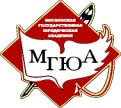 Министерство науки и высшего образования Российской Федерациифедеральное государственное бюджетное образовательное учреждение высшего образования«Московский государственный юридический университет 	имени О.Е. Кутафина (МГЮА)»	(Университет имени О.Е. Кутафина (МГЮА))Оренбургский институт (филиал)Кафедра уголовно-процессуального права и криминалистикиИванов Иван ИвановичОТЧЕТНЫЕ  МАТЕРИАЛЫ о прохождении учебной (или производственной) практикистудента(ки) __ курса ____группы дневного отделенияРуководитель от Университета:____________________________(ученая степень, звание, фамилия, имя, отчество)Дата сдачи: ___________________________________Дата рецензирования___________________________Результат рецензирования:_______________________(допущен к аттестации/ не допущен к аттестации)Дата защиты: _________________________________Оценка: ________________/______________________    (зачтено/не зачтено)                                     (подпись)Оренбург  20__ОглавлениеИндивидуальное задание для прохождения учебной/производственной  практики	31Рабочий график (план) проведения учебной/производственной практики	32Дневник прохождения практики	5Характеристика с места прохождения практики………………………………………………..ОТЧЕТ	ОТЗЫВ РУКОВОДИТЕЛЯ ПРАКТИКИ	Индивидуальное задание для прохожденияучебной или производственной  практикиОбучающемуся ____________________________________________________________(указать ФИО обучающегося)в ______________________________________________________________________(указать место практики)(Индивидуальное задание выдается каждому студенту руководителем практики перед ее началом и впоследствии включается в состав отчетных материалов)В индивидуальном задании указываются виды работ, которые должен выполнить обучающийся на практике, а также конкретные результаты, которые должны быть представлены по итогам практики (подготовлены юридические документы, аналитические справки и т.д., их количество), указываются иные требования к прохождению практики и подготовке отчетных материалов.  Руководитель практики   от Института    ___________________________/_______________                                                                                                                     (ФИО руководителя практики от Университета)              (подпись)             Дата выдачи задания      « ____» ________________________20____Руководитель практики   от организации  __________________________/_______________                                                                                                                        (ФИО руководителя практики от организации)      (подпись)             Дата согласования задания      « ____» ________________________20_____Рабочий график (план) проведенияучебной или  производственной практикиОбучающийся  (ФИО)___________________________________________________________________________ формы обучения _______ курса, группы №______.Полное наименование организации, предоставляющей место практики:____________________________________________________________________________________________________________________________________________________________________________Название структурного подразделения, выступающего местом практики:_____________________________________________________________________________________________Сроки прохождения практики:с «_____» ___________20____г.  по  «_____» ___________20____ г.С инструкциями по охране труда, техникой безопасности, техникой пожарной безопасности, правилами внутреннего трудового распорядка ознакомлен.Обучающийся      _____________________________/ _________________________                                                                          (ФИО  обучающегося)                                                                      (подпись обучающегося)     Руководитель практики от Университета __________________/___________________                                                                              (ФИО руководителя практики)                       (подпись)Руководитель практики от Организации  ________________ /_________________________                                                                                            (ФИО руководителя практики от Организации)              (подпись, печать)             Дневник прохождения практикиОбучающегося (ФИО)____________________________________________________________________________ формы обучения _______ курса, группы №______.Полное наименование организации, предоставляющей место практики:______________________________________________________________________________________________Название структурного подразделения, выступающего местом практики:_____________________________________________________________________________________________Сроки прохождения практики:с «_____» ___________20____г.  по  «_____» ___________20____ г.Руководитель практики,                 __________________/ ______________________________(указать должность, название организации)(Подпись руководителя		(указать ФИО руководителя практики)практики от Организации, место печати)ХарактеристикаРуководитель практики                  __________________/ ______________________________(указать должность, название организации)(Подпись руководителя		(указать ФИО руководителя практики)практики от Организации, место печати)«_____»_________________20_____г.             (дата составления характеристики)ОТЧЕТО ПРОХОЖДЕНИИ  УЧЕБНОЙ  или ПРОИЗВОДСТВЕННОЙ  ПРАКТИКИМесто прохождения практики__________________________________________________ _____________________________________________________________________________Период прохождения практики ________________________________________________ЧАСТЬ I.Ответы на вопросы индивидуального задания.К отчету прикладываются разработанные и собранные материалы в соответствии с индивидуальным заданием руководителя практикиЧАСТЬ II.ЭССЕОбобщение результатов производственной практикиОбучающемуся необходимо подготовить эссе, в котором следует отразить собственное мнение по следующим аспектам, указанным в программе производственной практики и в индивидуальном задании:1.2.3.…………………………………..…………………………………..Обучающийся              _______________________/________________________________		         (подпись)                                                        (ФИО обучающегося)Дата  подготовки отчета                                          «____» ______________________ 20___ г. 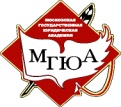 Министерство науки и высшего образования Российской Федерациифедеральное государственное бюджетное образовательное учреждение высшего образования«Московский государственный юридический университет имени О.Е. Кутафина (МГЮА)»(Университет имени О.Е. Кутафина (МГЮА))Оренбургский институт (филиал)ОТЗЫВ РУКОВОДИТЕЛЯ ПРАКТИКИОбучающегося _______________________________________________________________указать ФИО магистранта полностью______курса  ____________формы обучения По итогам прохождения практики руководителем практики от Института готовится отзыв. В отзыве руководителя практики от Института указываются сведения о месте и сроках прохождения практики обучающимся, оцениваются выполнение индивидуального задания по практике, иная проделанная обучающимся работа, собранные и разработанные материалы, оформление отчетных материалов.В отзыве руководителя практики от Института могут быть поставлены вопросы, указаны замечания, которые должны быть устранены до проведения аттестации. В отзыве руководитель практики делает вывод, допускается ли обучающийся к аттестации по практике.Результат рецензирования отчетных материалов:                    _________________________________________________________________________                                                            (обучающийся допущен к аттестации /обучающийся не допущен к аттестации)«______» ________________20______     ____________________________ / __________________________________________                           (дата)Подпись ФИО Руководителя практикиОценка по итогам аттестации по практике: ______________________________________					зачтено / не зачтено«______» ________________20______     ____________________________ / __________________________________________                               (дата)Подпись ФИО Руководителя практикиКод и наименование направления подготовки:40.03.01 ЮриспруденцияУровень высшего образования:уровень бакалавриатаНаправленность (профиль) ОПОП ВО:ОбщийФормы обучения:очная, очно-заочная, заочная Квалификация (степень):БакалаврI.ОБЩИЕ ПОЛОЖЕНИЯ……………………...……………………………..41.1.Цели и задачи освоения учебной практики……...………………………...41.2.Место учебной практики  в структуре ОПОП ВО…..…………………….41.3.Формируемые компетенции …..………………………………....................51.4.Планируемые результаты освоения учебной практики…………………...61.4.1.Перечень компетенций с указанием этапов их формирования в процессе освоения образовательной программы……………………………………..6II.СТРУКТУРА УЧЕБНОЙ ПРАКТИКИ……………………………………..142.1.Программа учебной практики…………….………………………………...142.2.Содержание учебной практики…..………………………….......................15III.ОЦЕНОЧНЫЕ МАТЕРИАЛЫ…………………………...……...…………193.1.Контрольные вопросы при собеседовании в рамках защиты отчета и индивидуальные задания…………………………………………………..193.2.Описание показателей и критериев оценивания компетенций на различных этапах их формирования, описание шкал оценивания ………213.3.Методические материалы, определяющие процедуры оценивания знаний, умений, навыков и (или) опыта деятельности, характеризующих этапы формирования компетенций …………………...23IV.УЧЕБНО-МЕТОДИЧЕСКОЕ ОБЕСПЕЧЕНИЕ …………………………...244.1Основная литература………………………………………………………...244.2.Дополнительная литература ………………………………………………..244.3.Нормативные акты и судебная практика …………………………………..25V.Перечень ресурсов информационно-телекоммуникационной сети «Интернет», необходимых для освоения дисциплины …………………...26VI.Перечень информационных технологий, используемых при осуществлении образовательного процесса поучебной практике, включая перечень программного обеспечения и информационных справочных систем……………………………………………………………….....27VII.МАТЕРИАЛЬНО-ТЕХНИЧЕСКОЕ ОБЕСПЕЧЕНИЕ ……………………28ПРИЛОЖЕНИЕ………………………………………………………………29КодкомпетенцииЭтапыформированиякомпетенцийХарактеристикаэтаповформированиякомпетенцийОК-1способность использовать основы философских знаний для формирования мировоззренческой позиции1. Этап (начальный)Знать основы философии, позволяющие понимать и анализировать мировоззренческие, социально и личностно значимые философские проблемыОК-1способность использовать основы философских знаний для формирования мировоззренческой позиции1. Этап (начальный)Уметь применять философские знания для анализа мировоззренческих, социально и личностно значимых философских проблем и решения стандартных профессиональных задачОК-1способность использовать основы философских знаний для формирования мировоззренческой позиции1. Этап (начальный)Владеть навыками применения философских знаний для решения стандартных профессиональных задач понимания и анализа мировоззренческих, социально и личностно значимых философских проблемОК-1способность использовать основы философских знаний для формирования мировоззренческой позиции2. Этап (продуктивно-деятельностный)Знать философские принципы, способствующие пониманию и анализу мировоззренческих, социально и личностно значимых философских проблем.ОК-1способность использовать основы философских знаний для формирования мировоззренческой позиции2. Этап (продуктивно-деятельностный)Уметь применять междисциплинарные предметные знания и умения для понимания и анализа мировоззренческих, социально и личностно значимых философских проблем для решения стандартных и нестандартных профессиональных задачОК-1способность использовать основы философских знаний для формирования мировоззренческой позиции2. Этап (продуктивно-деятельностный)Владеть навыками понимания и анализа мировоззренческих, социально и личностно значимых философских проблем анализа конкретных ситуаций и выбора оптимальных решенийОК-1способность использовать основы философских знаний для формирования мировоззренческой позиции3. Этап (практико-ориентированный)Знать на концептуальном уровне философские принципы, способствующие пониманию и анализу мировоззренческих, социально и личностно значимых философских проблем.ОК-1способность использовать основы философских знаний для формирования мировоззренческой позиции3. Этап (практико-ориентированный)Уметь применять междисциплинарные предметные знания и умения в практическом плане для решения стандартных и нестандартных профессиональных задач и выполнения практических заданий способствующих пониманию и анализу мировоззренческих, социально и личностно значимых философских проблем.ОК-1способность использовать основы философских знаний для формирования мировоззренческой позиции3. Этап (практико-ориентированный)Владеть навыками применения понимания и анализа мировоззренческих, социально и личностно значимых философских проблем для решения стандартных и нестандартных профессиональных задач и выполнения практических заданий, анализа конкретных ситуаций и выбора оптимальных решений, оперативного изменения аналитического подхода.ОК-2способность использовать основы экономических знаний в различных сферах деятельности1. Этап (начальный)Знать основополагающие экономические термины, необходимые для понимания конкретных событий, явлений и процессовОК-2способность использовать основы экономических знаний в различных сферах деятельности1. Этап (начальный)Уметь применять минимально необходимые предметные знания и умения при работе ОК-2способность использовать основы экономических знаний в различных сферах деятельности1. Этап (начальный)Владеть минимально необходимыми навыками аргументации с опорой на экономические знанияОК-2способность использовать основы экономических знаний в различных сферах деятельности2. Этап (продуктивно-деятельностный)Знать основные этапы и закономерности развития экономики РоссииОК-2способность использовать основы экономических знаний в различных сферах деятельности2. Этап (продуктивно-деятельностный)Уметь отстаивать на практике свою  позицию, используя аргументацию с опорой на фактыОК-2способность использовать основы экономических знаний в различных сферах деятельности2. Этап (продуктивно-деятельностный)ВладетьразнообразныминавыкамиаргументацииОК-2способность использовать основы экономических знаний в различных сферах деятельности3. Этап (практико-ориентированный)Знать теоретические основы экономики России, необходимые для выполнения конкретных профессиональных действий и задачОК-2способность использовать основы экономических знаний в различных сферах деятельности3. Этап (практико-ориентированный)Уметь применять знания и умения в практическом плане, использовать имеющиеся знания и умения для решения любых профессиональных задач и практических заданийОК-2способность использовать основы экономических знаний в различных сферах деятельности3. Этап (практико-ориентированный)Владеть навыками аргументации для оперативного реагирования в новых и нестандартных ситуациях, объективно оценивать эффективность и качество имеющихся знаний, умений и навыков.ОК-3владение основными методами, способами и средствами получения, хранения, переработки информации, навыками работы с компьютером как средством управления информацией 1. Этап (начальный)Знать: источники, в которых фиксируются профессиональные задачи; ОК-3владение основными методами, способами и средствами получения, хранения, переработки информации, навыками работы с компьютером как средством управления информацией 1. Этап (начальный)Уметь: находить в источниках закрепление задачОК-3владение основными методами, способами и средствами получения, хранения, переработки информации, навыками работы с компьютером как средством управления информацией 1. Этап (начальный)Владеть: навыком работы с компьютеромОК-3владение основными методами, способами и средствами получения, хранения, переработки информации, навыками работы с компьютером как средством управления информацией 2. Этап (продуктивно-деятельностный))Знать: источники, в которых находят отражение методы, способы и средства получения, хранения, переработки информацииОК-3владение основными методами, способами и средствами получения, хранения, переработки информации, навыками работы с компьютером как средством управления информацией 2. Этап (продуктивно-деятельностный))Уметь: находить в источниках закрепление методов, способов и средств получения, хранения, переработки информацииОК-3владение основными методами, способами и средствами получения, хранения, переработки информации, навыками работы с компьютером как средством управления информацией 2. Этап (продуктивно-деятельностный))Владеть: навыком работы с компьютером как средством управления информациейОК-3владение основными методами, способами и средствами получения, хранения, переработки информации, навыками работы с компьютером как средством управления информацией 3. Этап (практико-ориентированный)Знать методы, способы и средства получения, хранения, переработки информацииОК-3владение основными методами, способами и средствами получения, хранения, переработки информации, навыками работы с компьютером как средством управления информацией 3. Этап (практико-ориентированный)Уметь: решать отдельные  профессиональные задачи ОК-3владение основными методами, способами и средствами получения, хранения, переработки информации, навыками работы с компьютером как средством управления информацией 3. Этап (практико-ориентированный)Владеть навыками работы с компьютером как средством управления информациейОК-4способность работать с информацией в глобальных компьютерных сетях1. Этап (начальный)Знать: основы работы с информациейОК-4способность работать с информацией в глобальных компьютерных сетях1. Этап (начальный)Уметь: использовать сеть для поиска информацииОК-4способность работать с информацией в глобальных компьютерных сетях1. Этап (начальный)Владеть: навыком поиска необходимой информацииОК-4способность работать с информацией в глобальных компьютерных сетях2. Этап (продуктивно-деятельностный)Знать: правила работы с информациейОК-4способность работать с информацией в глобальных компьютерных сетях2. Этап (продуктивно-деятельностный)Уметь: соблюдать правила работы с информациейОК-4способность работать с информацией в глобальных компьютерных сетях2. Этап (продуктивно-деятельностный)Владеть: навыком актуализации знаний информации.ОК-4способность работать с информацией в глобальных компьютерных сетях3. Этап (практико-ориентированный)Знать: составные элементы работы с информациейОК-4способность работать с информацией в глобальных компьютерных сетях3. Этап (практико-ориентированный)Уметь: оперироватьинформациейОК-4способность работать с информацией в глобальных компьютерных сетях3. Этап (практико-ориентированный)Владеть навыками использования глобальных компьютерных сетей для поиска информацииОК-5способность к коммуникации в устной и письменной формах на русском и иностранном языках для решения задач межличностного и межкультурного взаимодействия1. Этап (начальный)Знать влияние  коммуникации на межличностное взаимодействияОК-5способность к коммуникации в устной и письменной формах на русском и иностранном языках для решения задач межличностного и межкультурного взаимодействия1. Этап (начальный)УметьосуществлятьсотрудничествоОК-5способность к коммуникации в устной и письменной формах на русском и иностранном языках для решения задач межличностного и межкультурного взаимодействия1. Этап (начальный)Владеть понятийным аппаратом для устной и письменной коммуникации.ОК-5способность к коммуникации в устной и письменной формах на русском и иностранном языках для решения задач межличностного и межкультурного взаимодействия2. Этап (продуктивно-деятельностный)Знать основные средства коммуникативного общения.ОК-5способность к коммуникации в устной и письменной формах на русском и иностранном языках для решения задач межличностного и межкультурного взаимодействия2. Этап (продуктивно-деятельностный)Уметь выражать свое мнение на русском и иностранном языкахОК-5способность к коммуникации в устной и письменной формах на русском и иностранном языках для решения задач межличностного и межкультурного взаимодействия2. Этап (продуктивно-деятельностный)Владеть навыками устного и письменного общенияОК-5способность к коммуникации в устной и письменной формах на русском и иностранном языках для решения задач межличностного и межкультурного взаимодействия3. Этап (практико-ориентированный)Знать правила и способы коммуникации в устной и письменной формах на русском и иностранном языкахОК-5способность к коммуникации в устной и письменной формах на русском и иностранном языках для решения задач межличностного и межкультурного взаимодействия3. Этап (практико-ориентированный)Уметьподбирать и применять методы и средства для выражения своей позиции на русском и иностранном языкахОК-5способность к коммуникации в устной и письменной формах на русском и иностранном языках для решения задач межличностного и межкультурного взаимодействия3. Этап (практико-ориентированный)Владетьметодами и средствами коммуникации в устной и письменной формах на русском и иностранном языках для решения задач межличностного и межкультурного взаимодействияОК-6способность работать в коллективе, толерантно воспринимая социальные, этические, конфессиональные и культурные различия1. Этап (начальный)Знать: существующее разнообразие современных социальных связейОК-6способность работать в коллективе, толерантно воспринимая социальные, этические, конфессиональные и культурные различия1. Этап (начальный)Уметь: находить наиболее оптимальный  подход для решения конкретной задачиОК-6способность работать в коллективе, толерантно воспринимая социальные, этические, конфессиональные и культурные различия1. Этап (начальный)Владеть: навыком работы в коллективеОК-6способность работать в коллективе, толерантно воспринимая социальные, этические, конфессиональные и культурные различия2. Этап (продуктивно-деятельностный)Знать: основные социальные, этические, конфессиональные и культурные различияОК-6способность работать в коллективе, толерантно воспринимая социальные, этические, конфессиональные и культурные различия2. Этап (продуктивно-деятельностный)Уметь: использовать основные методы и способы толерантного общенияОК-6способность работать в коллективе, толерантно воспринимая социальные, этические, конфессиональные и культурные различия2. Этап (продуктивно-деятельностный)Владеть: навыком сравнения различных социальных общностей ОК-6способность работать в коллективе, толерантно воспринимая социальные, этические, конфессиональные и культурные различия3. Этап (практико-ориентированный)Знать: правила работы в коллективеОК-6способность работать в коллективе, толерантно воспринимая социальные, этические, конфессиональные и культурные различия3. Этап (практико-ориентированный)Уметь работать в коллективе с представителями различных конфессий ОК-6способность работать в коллективе, толерантно воспринимая социальные, этические, конфессиональные и культурные различия3. Этап (практико-ориентированный)Владеть навыками работы в коллективе, толерантно воспринимая социальные, этические, конфессиональные и культурные различияОК-7способность к самоорганизации и самообразованию1. Этап (начальный)Знать: структуру самосознания, его роль в жизнедеятельности личностиОК-7способность к самоорганизации и самообразованию1. Этап (начальный)Уметь: самостоятельно оценивать роль новых знаний, навыков и компетенций в образовательной, профессиональной деятельностиОК-7способность к самоорганизации и самообразованию1. Этап (начальный)Владеть: навыками познавательной и учебной деятельности, навыками разрешения проблем.ОК-7способность к самоорганизации и самообразованию2. Этап (продуктивно-деятельностный)Знать: виды самооценки, уровни притязаний, их влияния на результат образовательной, профессиональной деятельностиОК-7способность к самоорганизации и самообразованию2. Этап (продуктивно-деятельностный)Уметь: самостоятельно оценивать необходимость и возможность социальной, профессиональной адаптации, мобильности в современном обществеОК-7способность к самоорганизации и самообразованию2. Этап (продуктивно-деятельностный)Владеть: навыками поиска методов решения практических задач, применению различных методов познанияОК-7способность к самоорганизации и самообразованию3. Этап (практико-ориентированный)Знать: этапы профессионального становления личностиОК-7способность к самоорганизации и самообразованию3. Этап (практико-ориентированный)Уметь планировать и осуществлять свою деятельность с учетом результатов анализа, оценивать и прогнозировать последствия своей социальной и профессиональной деятельностиОК-7способность к самоорганизации и самообразованию3. Этап (практико-ориентированный)Владеть формами и методами самообучения и самоконтроля ПК-1Способность участвовать в разработке нормативных правовых актов в соответствии с профилем своей профессиональной деятельности1. Этап (начальный)Знать природу и сущность норм праваПК-1Способность участвовать в разработке нормативных правовых актов в соответствии с профилем своей профессиональной деятельности1. Этап (начальный)Уметь обосновывать необходимость принятия и разработки нормативно-правовых актовПК-1Способность участвовать в разработке нормативных правовых актов в соответствии с профилем своей профессиональной деятельности1. Этап (начальный)Владетьнавыками анализа перспектив принятия разрабатываемого нормативно-правового актаПК-1Способность участвовать в разработке нормативных правовых актов в соответствии с профилем своей профессиональной деятельности2. Этап (продуктивно-деятельностный)Знатьосновные закономерности возникновения, функционирования и развития норм права, историческую сущность и основные функции норм праваПК-1Способность участвовать в разработке нормативных правовых актов в соответствии с профилем своей профессиональной деятельности2. Этап (продуктивно-деятельностный)Уметь определять место нормативно-правового акта в системе источников праваПК-1Способность участвовать в разработке нормативных правовых актов в соответствии с профилем своей профессиональной деятельности2. Этап (продуктивно-деятельностный)Владеть навыками сбора и обработки информации для разработки нормативно-правовогоактаПК-1Способность участвовать в разработке нормативных правовых актов в соответствии с профилем своей профессиональной деятельности3. Этап (практико-ориентированный)Знатьмеханизм и средства правового регулирования и реализации основных правовых институтов праваПК-1Способность участвовать в разработке нормативных правовых актов в соответствии с профилем своей профессиональной деятельности3. Этап (практико-ориентированный)Уметьлогично и последовательно распределять содержание нормативно-правового акта по главам, статьям, пунктам и подпунктамПК-1Способность участвовать в разработке нормативных правовых актов в соответствии с профилем своей профессиональной деятельности3. Этап (практико-ориентированный)Владеть навыками лаконичного и недвусмысленного изложения юридических норм.ПК-2способность осуществлять профессиональную деятельность на основе развитого правосознания, правового мышления и правовой культуры1. Этап (начальный)Знать специфику теоретического мышления, диалектику цели и средств, методы и формы научного познания (философские, общенаучные, специальные)ПК-2способность осуществлять профессиональную деятельность на основе развитого правосознания, правового мышления и правовой культуры1. Этап (начальный)Уметь анализировать и обобщать информацию, формулировать цели, соотносить их с потребностями и условиями, выбирать средства, соответствующие целямПК-2способность осуществлять профессиональную деятельность на основе развитого правосознания, правового мышления и правовой культуры1. Этап (начальный)Владеть способностью сочетания теоретического мышления с прагматическим поиском оптимального способа решения проблемы.ПК-2способность осуществлять профессиональную деятельность на основе развитого правосознания, правового мышления и правовой культуры2. Этап (продуктивно-деятельностный)Знать формы и законы правильного мышления, способы и правила рассуждений, правила логического выводаПК-2способность осуществлять профессиональную деятельность на основе развитого правосознания, правового мышления и правовой культуры2. Этап (продуктивно-деятельностный)Уметь анализировать и обобщать информацию, формулировать цели, соотносить их с потребностями и условиями, выбирать средства, соответствующие целямПК-2способность осуществлять профессиональную деятельность на основе развитого правосознания, правового мышления и правовой культуры2. Этап (продуктивно-деятельностный)Владеть навыками логически правильного мышления и логически грамотного выражения мыслей.ПК-2способность осуществлять профессиональную деятельность на основе развитого правосознания, правового мышления и правовой культуры3. Этап (практико-ориентированный)Знать основные формы и законы правильного мышленияПК-2способность осуществлять профессиональную деятельность на основе развитого правосознания, правового мышления и правовой культуры3. Этап (практико-ориентированный)Уметь логически анализировать получаемую информациюПК-2способность осуществлять профессиональную деятельность на основе развитого правосознания, правового мышления и правовой культуры3. Этап (практико-ориентированный)Владеть способностью упорядочить ее и сделать выводы.ПК-3способность обеспечивать соблюдение законодательства Российской Федерации  субъектами права 1. Этап (начальный)Знать: основы законодательства в различных отраслях праваПК-3способность обеспечивать соблюдение законодательства Российской Федерации  субъектами права 1. Этап (начальный)Уметь: определять подлежащие применению нормативные правовые актыПК-3способность обеспечивать соблюдение законодательства Российской Федерации  субъектами права 1. Этап (начальный)Владеть: навыком определения подлежащего применению нормативного правового актаПК-3способность обеспечивать соблюдение законодательства Российской Федерации  субъектами права 2. Этап (продуктивно-деятельностный)Знать: правила оформления юридических и служебных документовПК-3способность обеспечивать соблюдение законодательства Российской Федерации  субъектами права 2. Этап (продуктивно-деятельностный)Уметь: оформлять юридические и служебные документыПК-3способность обеспечивать соблюдение законодательства Российской Федерации  субъектами права 2. Этап (продуктивно-деятельностный)Владеть:  навыком соблюдения правил при оформлении отдельных частей шаблонных юридических и служебных документовПК-3способность обеспечивать соблюдение законодательства Российской Федерации  субъектами права 3. Этап (практико-ориентированный)Знать правила разработки и правильного оформления юридических и служебных документовПК-3способность обеспечивать соблюдение законодательства Российской Федерации  субъектами права 3. Этап (практико-ориентированный)Уметь разрабатывать и правильно оформлять отдельные юридические и служебные документыПК-3способность обеспечивать соблюдение законодательства Российской Федерации  субъектами права 3. Этап (практико-ориентированный)Владеть навыками разработки и правильного оформления юридических и служебных документовПК-4способность принимать решения и совершать юридические действия в точном соответствии с законодательством Российской Федерации1. Этап (начальный)Знать: Источники, закрепляющие права и свободы человека и гражданинаПК-4способность принимать решения и совершать юридические действия в точном соответствии с законодательством Российской Федерации1. Этап (начальный)Уметь: вести результативный поиск источников, закрепляющих права и свободы граждан ПК-4способность принимать решения и совершать юридические действия в точном соответствии с законодательством Российской Федерации1. Этап (начальный)Владеть: навыком поиска источников, закрепляющих права и свободы гражданПК-4способность принимать решения и совершать юридические действия в точном соответствии с законодательством Российской Федерации2. Этап (продуктивно-деятельностный)Знать: содержание статей, закрепляющих права и свободы человека и гражданинаПК-4способность принимать решения и совершать юридические действия в точном соответствии с законодательством Российской Федерации2. Этап (продуктивно-деятельностный)Уметь: вести результативный поиск статей, закрепляющих права и свободы человека и гражданинаПК-4способность принимать решения и совершать юридические действия в точном соответствии с законодательством Российской Федерации2. Этап (продуктивно-деятельностный)Владеть: навыком поиска соответствующих статей, закрепляющих права и свободы человека и гражданинаПК-4способность принимать решения и совершать юридические действия в точном соответствии с законодательством Российской Федерации3. Этап (практико-ориентированный)Знать механизм соблюдения и защиты права и свободы человека и гражданинаПК-4способность принимать решения и совершать юридические действия в точном соответствии с законодательством Российской Федерации3. Этап (практико-ориентированный)Уметь соблюдать и защищать права и свободы человека и гражданинаПК-4способность принимать решения и совершать юридические действия в точном соответствии с законодательством Российской Федерации3. Этап (практико-ориентированный)Владеть навыками соблюдения и защиты прав и свобод человека и гражданинаПК-5способность применять нормативные правовые акты, реализовывать нормы материального и процессуального права в профессиональной деятельности преступлений1. Этап (начальный)Знать основы криминологических подходов к пониманию причин преступности и содержания мер по их минимизации и нейтрализации с сфере исполнения и отбывания уголовных наказаний.ПК-5способность применять нормативные правовые акты, реализовывать нормы материального и процессуального права в профессиональной деятельности преступлений1. Этап (начальный)Уметь применять предметные знания и умения в практическом плане, в том числе, проводить правовую экспертизу нормативных правовых актов, использовать имеющиеся знания и умения для решения стандартных профессиональных задач и выполнения практических заданий в целях эффективного снижения преступности осужденных и тяжести последствий преступленийПК-5способность применять нормативные правовые акты, реализовывать нормы материального и процессуального права в профессиональной деятельности преступлений1. Этап (начальный)Владеть навыками применения предметных знаний и умений в практическом плане, использования имеющихся знаний в интересах снижения преступности и ее наиболее опасных видов, защиты прав и свобод осужденных и иных участников уголовно-исполнительных правоотношений, противодействия коррупции, проведения правовой, в том числе, антикоррупционной экспертизы нормативных правовых актов.ПК-5способность применять нормативные правовые акты, реализовывать нормы материального и процессуального права в профессиональной деятельности преступлений2. Этап (продуктивно-деятельностный)Знать принципы предупреждения преступности и исполнения уголовных наказаний, в том числе принципы планирования и прогнозирования преступности, ее причин и характеристик преступников, основания классификации причин преступности и мер противодействия, классификации и типологии преступников и жертв преступных посягательств в местах лишения свободы.ПК-5способность применять нормативные правовые акты, реализовывать нормы материального и процессуального права в профессиональной деятельности преступлений2. Этап (продуктивно-деятельностный)Уметь применять междисциплинарные предметные знания и умения в практическом плане, использовать имеющиеся знания и умения для решения стандартных и нестандартных профессиональных задач с использование возможностей совершенствования законодательства в сфере предупреждения преступности и исполнения уголовных наказанийПК-5способность применять нормативные правовые акты, реализовывать нормы материального и процессуального права в профессиональной деятельности преступлений2. Этап (продуктивно-деятельностный)Владеть навыками применения предметных знаний и умений в практическом плане, использования имеющихся знаний и умений для решения стандартных и нестандартных профессиональных задач и выполнения практических заданий, анализа конкретных ситуаций и выбора оптимальных решений в целях эффективного предупреждения преступности и исправления осужденных в местах отбывания уголовных наказаний.ПК-5способность применять нормативные правовые акты, реализовывать нормы материального и процессуального права в профессиональной деятельности преступлений3. Этап (практико-ориентированный)Знать состояние нормативной базы в сфере исполнения и отбывания уголовных наказаний, международное законодательство, историю их совершенствования и развития применительно к противодействию пенитенциарной преступности и ее наиболее опасным видам.ПК-5способность применять нормативные правовые акты, реализовывать нормы материального и процессуального права в профессиональной деятельности преступлений3. Этап (практико-ориентированный)Уметь применять междисциплинарные предметные знания и умения в практическом плане, использовать имеющиеся знания и умения для решения стандартных и нестандартных профессиональных задач и выполнения практических заданий, предлагать оригинальные способы решения возникающих проблем в целях повышения эффективности исправления осужденных и снижения правонарушений в местах лишения свободы.ПК-5способность применять нормативные правовые акты, реализовывать нормы материального и процессуального права в профессиональной деятельности преступлений3. Этап (практико-ориентированный)Владеть навыками профилактической работы с осужденными, защиты их прав и свобод, эффективного применения средств исправления осужденных и взаимодействия с субъектами уголовно-исполнительных правоотношенийВид учебной работыВсегочасовСеместрВид учебной работыВсегочасов4Всего     108108Форма промежуточной аттестациизачетОбщая трудоемкость (час/зачетные единицы)108/3108/3Вид учебной работыВсегочасовТриместрВид учебной работыВсегочасов6Самостоятельная работа (всего)     108108Форма промежуточной аттестациизачетОбщая трудоемкость (час/зачетные единицы)108/3108/3Вид учебной работыВсегочасовСеместрВид учебной работыВсегочасов4Всего     216216Промежуточная аттестация (час.)Форма промежуточной аттестациизачетОбщая трудоемкость (час/зачетные единицы)216/6216/6Вид учебной работыВсегочасовСеместрВид учебной работыВсегочасов4Всего     216216Промежуточная аттестация (час.)22Форма промежуточной аттестациизачетОбщая трудоемкость (час/зачетные единицы)216/6216/6Этапы практикиТрудоёмкость (в академическихчасах)ФормытекущегоконтроляПодготовительный этапВыбор места практики, консультация по задачам практики и ожидаемым результатам, получение индивидуального задания практики, направления на практику2Консультирование руководителем практики от УниверситетаОсновной этапДеятельность обучающегося по месту прохождения практики, участие в процессуальных действиях, составление проектов документов, выполнение индивидуального задания практики94Составление плана практики и контроль со стороны руководителя практики по месту её прохождения.Координация и контроль процесса прохождения практики со стороны руководителя от УниверситетаАналитический этапПодготовка отчёта по практике, самостоятельная работа по отбору, анализу, оценке и систематизации отчётных материалов10Собеседование с руководителем практики от УниверситетаЗаключительный этапПодготовка к защите, анализ рецензии руководителя практики и защита отчётных материалов.2Письменное рецензировании отчётных материалов, устная защита отчётных материаловЭтапыпрактикиТрудоёмкость (в академическихчасах)ФормытекущегоконтроляПодготовительный этапВыбор места практики, консультация по задачам практики и ожидаемым результатам, получение индивидуального задания практики, направления на практику2Консультирование руководителем практики от УниверситетаОсновной этапДеятельность обучающегося по месту прохождения практики, участие в процессуальных действиях, составление проектов документов, выполнение индивидуального задания практики202Составление плана практики и контроль со стороны руководителя практики по месту её прохождения.Координация и контроль процесса прохождения практики со стороны руководителя от УниверситетаАналитический этапПодготовка отчёта по практике, самостоятельная работа по отбору, анализу, оценке и систематизации отчётных материалов10Собеседование с руководителем практики от УниверситетаЗаключительный этапПодготовка к защите, анализ рецензии руководителя практики и защита отчётных материалов.2Письменное рецензировании отчётных материалов, устная защита отчётных материаловКод компетенцииЭтапы формирования компетенцииПоказатели оценивания компетенцийКритерии оцениванияШкала оцениванияОК-1,ОК-2,ОК-3,ОК-4,ОК-5,ОК-6,ОК-7,ПК-1,ПК-2,ПК-3,ПК-4,ПК-51. Этап (начальный)1. Ответ на вопросы в рецензии.2. Ответ на дополнительный вопрос.3. Выполнение индивидуального  задания.Обучаемый продемонстрировал: твердые знания и понимание основного программного материала; правильные, без грубых ошибок, ответы на поставленные вопросы при устранении неточностей и несущественных ошибок в освещении отдельных положений при наводящих вопросах преподавателя; недостаточно полное владение основной литературой, рекомендованной учебной программой. Учебные действия и умения сформированы в полном объеме и характеризуются осознанностью, освоенностью, самостоятельностью со стороны обучающегося.Зачтено/удовлетворительный уровень освоения компетенцияОК-1,ОК-2,ОК-3,ОК-4,ОК-5,ОК-6,ОК-7,ПК-1,ПК-2,ПК-3,ПК-4,ПК-52. Этап (продуктивно-деятельностный)1. Ответ на вопросы в рецензии.2. Ответ на дополнительный вопрос.3. Выполнение индивидуального  задания.Обучаемый продемонстрировал: удовлетворительное знание программного материала, грамотно и по существу излагает его, не допуская существенных неточностей. Учебные действия и умения сформированы в полном объеме, характеризуются осознанностью, но не отличаются обобщенностью и инициативностью.Зачтено/ средний уровень освоения компетенцииОК-1,ОК-2,ОК-3,ОК-4,ОК-5,ОК-6,ОК-7,ПК-1,ПК-2,ПК-3,ПК-4,ПК-53. Этап (практико-ориентированный)1. Ответ на вопросы в рецензии.2. Ответ на дополнительный вопрос.3. Выполнение индивидуального  задания.Обучаемый продемонстрировал: знание и понимание программного материала; содержательные, полные, правильные и конкретные ответы на все вопросы, включая дополнительные, четко и логически стройно излагает свою позицию, Уметь тесно увязывать теорию с практикой; свободное владение основной и дополнительной литературой, рекомендованной учебной программой. Учебные действия и умения сформированы в полном объеме и характеризуются высоким уровнем осознанности, освоенности, обобщенности, самостоятельности и инициативности со стороны обучающегося.Зачтено/высокий уровень освоения компетенцииКритерийоценкиОценкаОбучающимся подготовлены и своевременно в соответствии с установленными требованиями представлены характеристика и отчётные материалы о прохождении практики. Дневник заполнен, отражены все дни прохождения практики, эссе выполнено самостоятельно, в тексте отсутствуют заимствования. Выполнено индивидуальное задание на практику. На защите обучающийся свободно беседует с преподавателем по тематике предложенных вопросов.Зачтено Отчет не подготовлен или подготовлен с существенными недочетами. Дневник заполнен с нарушениями и (или) отражает ход практики не в полном объёме. Эссе выполнено с заимствованиями, существенными ошибками, имеются ссылки на отменённые нормы законодательства или подзаконных актов. Индивидуальное задание не выполнено или выполнено в неполном объёме или с существенными ошибками.Обучающийся не владеет основными терминами и определениями в области судебной власти и не может ответить на контрольные вопросы.НезачтеноЭтапыПроцедура проведенияШкала оценивания и критерии оценки по содержанию и качествуОценка знаний, умений, навыков / Методические материалыЗачетЗачетЗачетЗачетЭтап 1(этап начальный)Этап  2(этап продуктивно-деятельностный)Этап 3(этап практико-ориентированный)Промежуточной аттестацией является зачет с оценкой, проводимый в устной формеПри прохождении промежуточной аттестации в форме зачета с оценкой обучающийся отвечает на вопросыв рецензии, отвечает на дополнительные вопросы.Преподаватель должен определить обучающемуся вопросы в рецензии.По результатам промежуточной аттестации в форме зачета с оценкойобучающийся получает оценку:1. ЗачтеноВыставляется в случае:обучающимсяподготовлены и своевременно в соответствии с установленными требованиями представлены характеристика и отчётные материалы о прохождении практики. Дневник заполнен, отражены все дни прохождения практики, текст выполнен самостоятельно, отсутствуют заимствования. Выполнено индивидуальное задание на практику. На защите обучающийсясвободно беседует с преподавателем по тематике предложенных вопросов.2. Не зачтеноВыставляется в случае:отчет не подготовлен или подготовлен с существенными недочетами. Дневник заполнен с нарушениями и (или) отражает ход практики не в полном объёме. Текст выполнен с заимствованиями, существенными ошибками, имеются ссылки на отменённые нормы законодательства или подзаконных актов. Индивидуальное задание не выполнено или выполнено в неполном объёме или с существенными ошибками. Обучающийся неВладеть основными терминами и определениями, не может ответить на контрольные вопросы.Знать.Приобретение обучающимися предметных знаний и умений, необходимых для выполнения конкретных профессиональных действий и задачУметь.Способность и готовность применять предметные знания и умения в практическом плане, использовать имеющиеся знания и умения для решения стандартных профессиональных задач и практических заданийВладеть.Актуализация компетенции в новых и нестандартных ситуациях, оценка эффективности и качества имеющихся знаний, умений и навыков и выбор наиболее эффективных, формирование мотивации к саморазвитию и самообразованиюВиды деятельности в период практикиПериодИзучить нормативно-правовые и локальные акты, регулирующие деятельность организации (структурного подразделения) – места прохождения практики.Изучить основные виды деятельности организации (структурного подразделения) – места прохождения практики. Изучить правоприменительную практику организации (структурного подразделения) – места прохождения практики.Изучить нормативно-правовые акты по тематике индивидуального задания по практике.Выполнить индивидуальное задание по практике.Подготовить отчетные материалы о прохождении практики и выполнении индивидуального задания с указанием изученных нормативно-правовых актов, локальных актов организации, документов правового характера.Подготовиться к аттестации по практике.Явиться на аттестацию по практике.Дата, кол-во часов в деньКраткоесодержаниевыполненныхработПодпись руководителя от организации и печать